Name: Nelson	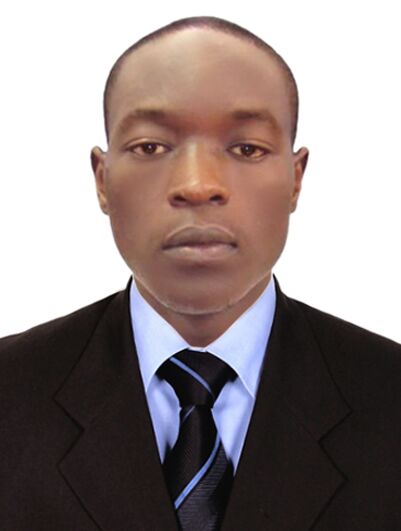 Email: nelson.343907@2freemail.com C/o-Number: +971505891826Visa Status: VisitOBJECTIVETo secure a responsible career opportunity where I can fully utilize my training and experience in Customer Service. I am a warm self-motivated individual able to fit in a multicultural working environment.WORK EXPERIENCE. Blue Voyage Tourism LLC July 2015-Working HereSales ManagerPioneered the creation and management of East African Travel Agencies database (a database that contains more than 200 Kenyan travel agencies in Nairobi and Mombasa).Made travel arrangements for clients seeking Hotel reservations and Tours in Dubai.Provided advice about visas or passports.Recruited, trained and supervising Headed the Sales staff.Liaised with Operations Director in formulating strategies aimed at obtaining specific high yield commercial accounts.Assists in reconciliation of accounts & collections in coordination with Finance Department.Ensured sales target were met in coordination with other team members.Helped in developing of promotional materials and displays.Generated and acquired new client base by bringing in freelance agents dealing with frequent travelers and businessmen from Africa.Overhauled customer relations procedures to better serve clients and ensure customer satisfaction.Techno Brain LimitedApril 2015 to July2015BPO Executive/Call Center AgentRoles: -Updating and maintaining customer database including their contact, Location and personal details.Receiving inbound calls and following up with clients to give feedback on complaints and service clarifications.Providing information about company offers to clients during calls to help make sales.Training junior employees and guiding them on best customer service etiquette.Assisting other departments with customer service as assigned by the supervisor.Providing customer service on all social media platforms and via mail.Assisting the IT department with daily schedule when needed.Holy Family High School	Mar 2009 to Oct 2010Teacher (Mathematics, Biology and Chemistry)Trained students on basics of biology, chemistry and mathematics thus promoted the school and national education objectives. Ensured curriculum development by designing a 16 week scheme of work and a daily lesson plan for form one stream B students as a class teacher Developed effective learning relationships with students thus, facilitated honest dialogue and coaching on better performance and provided feedback Laboratory assistant. Basketball and Volleyball coach. EDUCATIONUniversity of Nairobi	Oct 2010 to 2014Bachelor of Science (Biology) –Second class Honors(Upper Division) Holy Family High School	Feb 2005 to Nov 2008K.C.S.E – Achieved a mean grade B+ K.C.P.E – Achieved a score of 363 out of possible 500 (B+) SUPPLEMENTARY COURSES/SKILLSPwani Training Institute - Distinction Certificate in Information Technology.Computer Proficient.INTERESTSPlaying and Training basketball/volleyball.Meeting new people.Reading scientific journals.Primary School1997 to 2004